         ZAPROSZENIE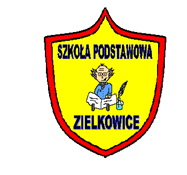 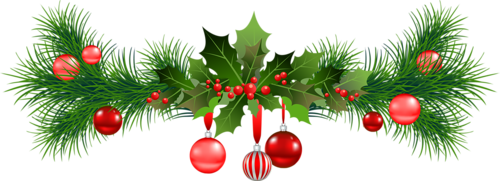 Dyrektor, Rada Pedagogiczna oraz UczniowieSzkoły  Podstawowej im. Marii Konopnickiej w Zielkowicachserdecznie zapraszająmieszkańców Zielkowic,  Parmy i Placencjina SPOTKANIE OPŁATKOWEktóre odbędzie siędnia 11 grudnia 2018 roku o godz. 16.00w Szkole  Podstawowej w Zielkowicach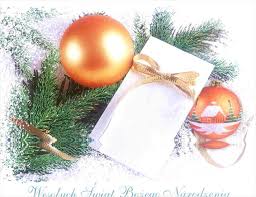 Serdecznie zapraszamyIstnieje możliwość zakupu ozdób świątecznych na Kiermaszu Bożonarodzeniowym zorganizowanym w szkole.